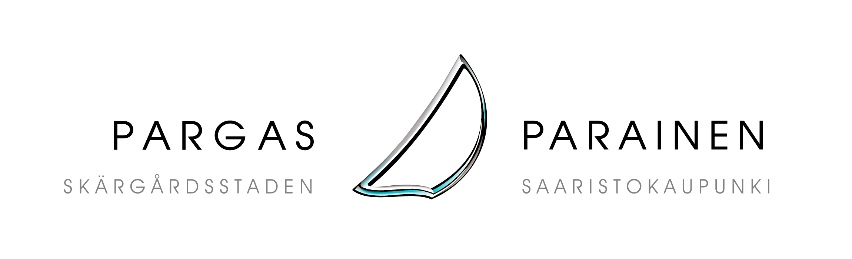 Kreativ skärgård: våra 11 första handlingar

AKTIVARE FRITID I EN GRÖNARE STAD
Vi samarbetar aktivare med tredje sektorn (Fia Isaksson)Denna vinter sköts följande skidspår och isplaner i samarbete med tredje sektorn:Finby skidspår, skidspår i Skräbböle, Nagu och HoutskärIsplaner i Nagu, Houtskär, Kirjala, Nilsby och SunnanbergSamarbetspartners är: idrottsföreningar, Hem o skola-föreningar, FBK-föreningar m.fl.
Konsertserien Musik i Mars är ett samarbete mellan staden, församlingarna, Musikinstitut Arkipelag och föreningar
Engagerande av fjärde sektorn: ca 10 unga var med och byggde ramper och annat för skejthallen som invigdes 24.11.2018 Byggverksamheten pågick under tre-fyra veckor på kvällstid. Målet är att engagera de unga och att de skall större ansvar för sina fritidsaktiviteterNu söker man kulturkompisar som kan gå med äldre på olika kulturevenemang, till biblioteket, på ett café eller liknande. Frivillig verksamhet där kulturenheten sköter om information till kulturkompisarna och utbildar dem. Första kulturkompiskursen den 25.2. Senare i vår hålls kurs också i skärgården och i framtiden med jämna mellanrum för att få nya frivilliga. Förmedlingen av kulturkompisar sker i samarbete med Pargas Röda Kors. Målet är att motarbeta ensamheten och ge innehåll till de äldres vardag. Bevisat att kultur kan vara ytterst viktig för välmåendet bland äldre. Målet är att det etableras bestående kompisförhållanden som ger ömsesidig glädje. Nu söker man läsvolontärer för högläsning vid service- och äldreboende. Detta är en frivilligverksamhet, första infotillfället för läsvolontärer hålls den 5 mars. Biblioteket håller kontakt med läsvolontärerna och tipsar dem om böcker och annat material. Målet är att läsvolontärerna skall självständigt sköta verksamheten och biblioteket stöder demAktiverande samlingsplatser (Mikael Enberg)Kyrkbackens skolas skolgård kommer att förnyas sommaren 2019. Skolgården byggs som en näridrottsplats och där kommer att finnas bl.a. miniarenastreet workout-träningsområdekorgbollsplanklätterställningar för de yngre barnen nya gungor och sandlådorHem och skola planerar ett uteklassrum i skogspartiet bredvid skolan. Stor vikt har lagts vid att planera skolgården så att den blir ändamålsenlig för många olika åldersgrupper (på området finns förskola till nionde klass) och också så att den kan användas utanför skoltid av både barn och vuxna I planeringen har stor vikt lagts vid att involvera möjligast många användare och övriga intresserade i processen. Planeringen har skett i nära samarbete med skolans personal, elever, elevkåren, Hem och skola och planerna har också funnits till påseende och för kommentarer i skolan för föräldrarna Planeringen har gjorts som ett samarbete över sektorgränserna, främst tekniska sektorn – skolan – idrottenFör projektet har sökts delfinansiering från regionalförvaltningsverketVi utvidgar och utvecklar nätet av gång- och cykelleder (Matias Jensén)Vi utvecklar skilda leder för elcyklar och vi lånar ut elcyklar från biblioteketVi förbättrar skyltningen för att styra cykelturister in till centrum (Kalkvägen-Strandvägen-Skolgatan) Vi fixar cykelparkering i anslutning till de centrala busshållplatserna (Strandvägen, Kalkvägen) LÄTTARE ATT BESÖKA PARGASUtveckla det gemensamma skärgårdskonceptet i Egentliga Finland (Niina Aitamurto)Skärgårdens turistkarta 2019 färdigställdes till Resemässan och en imagebroschyr för 2019 togs fram i samarbete med Kimitoön. Landing page www.visitarchipelago.com publicerades i samarbete med Kimitoön, den utgör ett komplement till den gemensamma broschyren.
Medverkan i Visit Turkus marknadsföring med ett XL-paket (innehåller advertorialer, ett produktkort och puffar i kanalerna för sociala medier)
Planer på en gemensam digital kampanj med Kimitoön på inlandsmarknaden våren 2019 (Tammerfors, Jyväskylä), en kampanj i HBL tillsammans med boendemarknadsföringen och eventuellt med Kimitoön
Erbjuda nätbutiken Doerz som ett försäljningsunderlag för företagare. Målet är att göra det lättare än tidigare att hitta och köpa tjänster i skärgården. En kampanj i sociala medier för att fler ska hitta Doerz.
Mässorna 2019: Resemässan Helsingfors, TourEst Tallinn, GoExpo Helsingfors, Inhemska resemässan Tammerfors. Andra evenemang: försäljningskryssningen Täsä mää olen Åbo/Åland, mässan K50-messut Åbo, försäljningsturnén Suoma-kiertue.
Kommunöverskridande samarbete i projektet Coastal Bootcamp, samarbete med Turku Science Park
Konceptet Finlands skärgård tillsammans med kommunerna i Sydvästra Finland på den inhemska marknaden
Finnish Archipelago – en del av Visit Finlands storregion Coast & Archipelago. En gemensam produktmanual i synnerhet för den tyskspråkiga researrangörsmarknaden i Europa. Kampanjen genomförs av Visit Finland. Därtill en mer omfattande gemensam produktmanual som vi bland annat använder i gemensamma insatser i Sverige.
Vi är med i följande projekt/arbetsgrupper:Utveckling av Lilla Ringvägen, leds av NTM-centralenVisit Finlands digitala pilot, leds av Visit TurkuPreliminär arbetsgrupp för projektet Matkaketju, leds av Turku Science ParkDet maritima Åbo, ”skyltfönster för skärgården” i Åbo, leds av Åbo stad
Det interna samarbetet har utvecklats genom att kommunicera effektivare än tidigare, bland annat i form av ett månatligt nyhetsbrev till turismföretagare i regionen, samt genom att ordna möten för turismföretagare.
Turismföretagarna har involverats i utvecklingsarbetet, ett exempel på detta är arbetsgruppen för skördefesten där förutom staden även företagarna och konsumentperspektivet är representerade.
Studieresa runt Lilla Ringvägen tillsammans med Visit Turku och Visit Naantali, intensivare samarbete med skärgårdsguidernaExpressbuss Pargas-Åbo-Pargas (Tomas Eklund)Två möten har hållits med NTM-centralen, ett i Åbo och ett här i PargasNTM-centralen håller på att räkna ut vad kostnaden blir enligt följande utgångspunkter:två turer på morgonen och två på eftermiddagenstart efter sommaren då skolåret börjar igenbussen skulle inte stanna i S:t Karins men antagligen ha ett stopp vid Kuppis (som växer snabbt: sjukhuset, tågstation, Turku Science Park etc.)INDIVIDUELLA TJÄNSTERAllt från en lucka (Karolina Zilliacus)Första våningen i stadshuset blir en välkomnande träffpunkt: här får du all information du behöver, här får du en paus i vardagen och här kan du mötas och trivas över en kopp kaffe.
MERA STADSKÄNSLAVälkommen till Skärgårdsstaden Pargas (Heidi Saaristo-Levin)Staden och TOK slöt i januari ett intentionsavtal om utveckling av Vapparvägens affärskvarter.Man har arbetat med planeringen av småbåtshamnsområdet, planen kommer att läggas fram under våren.Man har hittat en plats för en reklamtavla, men finansieringen och utförandet är fortfarande under arbete.Man har beslutat att minska antalet parker och prioritera dem som används mest.Mera invånare, arbetstillfällen och service i centrum (Paula Sundqvist)Vi fortsätter med de redan tidigare startade projekten för att 
 A) skapa flera och mera varierande boendemöjligheter (Malmstrand, Kyrksundsstranden)
 B) utöka serviceutbudet och därmed 
 C) skapa fler arbetstillfällen (Vapparvägens affärskvarter)Vi förverkligar den planerade lekparken vid CentralparkenMERA KREATIVITET OCH ENTREPRENÖRSKAPSektoröverskridande arbete och vi-anda (Peter Lindroos)Vi börjar med uppmuntrande lönesättning för projektarbetsgrupperVi stöder rekreationsåtgärder som ökar vi-anda mellan arbetsplatser.Företagarvänlig atmosfär (John Forsman)Vi effektiverar vårt stöd och rådgivning till gamla och nya företag. Vi möjliggör att kunden får all info och service från en lucka.Förbättrade upphandlingsprocesser (Petra Palmroos)De nya upphandlingsanvisningarna är i stort sett klara och kommer till styrelsen för behandling 25.2. 